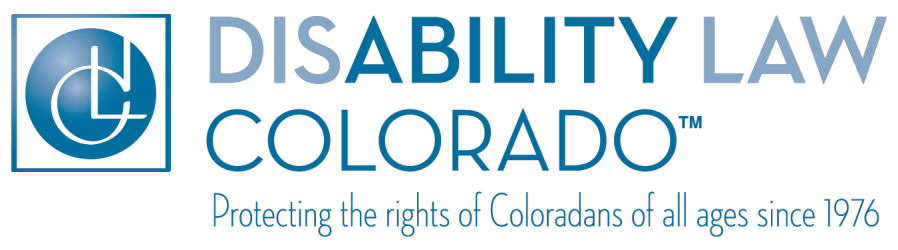 PUBLIC INPUT SURVEYDisability Law Colorado is Colorado’s Protection and Advocacy System.  This survey is to gather feedback from the public about Disability Law Colorado’s proposed 2017-2018 priorities in the Developmental Disabilities Program and the Special Education Program.  Disability Law Colorado makes decisions about what work it will do, including the cases it will accept, based on its priorities.   Your input helps Disability Law Colorado make decisions about what work it should be doing.  Thank you for taking the time to complete this survey.  If you would prefer to take this survey online, it is available here:  https://www.surveymonkey.com/r/DD_SPEDPLEASE READ EACH PRIORITY AND ANSWER THE ACCOMPANYING QUESTIONSPRIORITIES FOR PEOPLE WITH DEVELOPMENTAL DISABILITIES PROGRAM 2017-18PRIORITY 1:  ABUSE INVESTIGATIONSPRIORITY 2:  APPROPRIATE TREATMENT IN INSTITUTIONSPRIORITY 3: LIVING IN LEAST RESTRICTIVE ENVIRONMENTPRIORITY 4:  MEDICAID HOME AND COMMUNITY BASED WAIVERGROWTH ATTENUATIONSPECIAL EDUCATION PRIORITIES 2017-18OPTIONAL DEMOGRAPHIC INFORMATIONTo assess whether we have obtained input on our priorities from a diverse cross section of the community, we ask that you answer the following demographic information.  You are not required to provide us with this information. Thank you for taking our survey!PRIORITY 1:1 By conducting secondary investigations, monitor the quality and effectiveness of the developmental disabilities system’s mandated investigations of serious abuse, neglect, or exploitation, and issue recommendations to the investigating entity, the State, and/or other entities with authority to affect change when the investigation or plan of correction is insufficient to ensure that individuals with developmental disabilities are protected from abuse, neglect, or exploitation.PRIORITY 1:1 By conducting secondary investigations, monitor the quality and effectiveness of the developmental disabilities system’s mandated investigations of serious abuse, neglect, or exploitation, and issue recommendations to the investigating entity, the State, and/or other entities with authority to affect change when the investigation or plan of correction is insufficient to ensure that individuals with developmental disabilities are protected from abuse, neglect, or exploitation.PRIORITY 1:1 By conducting secondary investigations, monitor the quality and effectiveness of the developmental disabilities system’s mandated investigations of serious abuse, neglect, or exploitation, and issue recommendations to the investigating entity, the State, and/or other entities with authority to affect change when the investigation or plan of correction is insufficient to ensure that individuals with developmental disabilities are protected from abuse, neglect, or exploitation.Do you think Disability Law Colorado should be working on this priority?  YESNODo you have any additional comments on this priority?Do you have any additional comments on this priority?Do you have any additional comments on this priority?PRIORITY 1:2 Conduct independent primary investigations of allegations of abuse, neglect, exploitation or rights violation of individuals with developmental disabilities resulting in serious injury or death.   PRIORITY 1:2 Conduct independent primary investigations of allegations of abuse, neglect, exploitation or rights violation of individuals with developmental disabilities resulting in serious injury or death.   PRIORITY 1:2 Conduct independent primary investigations of allegations of abuse, neglect, exploitation or rights violation of individuals with developmental disabilities resulting in serious injury or death.   Do you think Disability Law Colorado should be working on this priority?  YESNODo you have any additional comments on this priority?Do you have any additional comments on this priority?Do you have any additional comments on this priority?PRIORITY 1:3 Through systems advocacy, promote improvements to the system for investigating allegations of abuse, neglect and exploitation of individuals with developmental disabilities.PRIORITY 1:3 Through systems advocacy, promote improvements to the system for investigating allegations of abuse, neglect and exploitation of individuals with developmental disabilities.PRIORITY 1:3 Through systems advocacy, promote improvements to the system for investigating allegations of abuse, neglect and exploitation of individuals with developmental disabilities.Do you think Disability Law Colorado should be working on this priority?  YESNODo you have a specific improvement you think Disability Law Colorado should seek to achieve?Do you have a specific improvement you think Disability Law Colorado should seek to achieve?Do you have a specific improvement you think Disability Law Colorado should seek to achieve?Do you have any additional comments on this priority?Do you have any additional comments on this priority?Do you have any additional comments on this priority?PRIORITY 2:1 Through monitoring and systems advocacy, seek to ensure appropriate treatment to individuals with developmental disabilities at the state regional centers and other institutional settings including hospitals and mental health facilities.PRIORITY 2:1 Through monitoring and systems advocacy, seek to ensure appropriate treatment to individuals with developmental disabilities at the state regional centers and other institutional settings including hospitals and mental health facilities.PRIORITY 2:1 Through monitoring and systems advocacy, seek to ensure appropriate treatment to individuals with developmental disabilities at the state regional centers and other institutional settings including hospitals and mental health facilities.Do you think Disability Law Colorado should be working on this priority?  YESNODo you have a specific concern regarding treatment of individuals with developmental disabilities at the state regional centers or other institutional settings that you think Disability Law Colorado should work on?Do you have a specific concern regarding treatment of individuals with developmental disabilities at the state regional centers or other institutional settings that you think Disability Law Colorado should work on?Do you have a specific concern regarding treatment of individuals with developmental disabilities at the state regional centers or other institutional settings that you think Disability Law Colorado should work on?Do you have any additional comments on this priority?Do you have any additional comments on this priority?Do you have any additional comments on this priority?PRIORITY 3:1 Through systems advocacy, reduce obstacles to community living created by the service delivery system or the discharge planning process for individuals with developmental disabilities who are living in institutional settings and who desire to live in the community.PRIORITY 3:1 Through systems advocacy, reduce obstacles to community living created by the service delivery system or the discharge planning process for individuals with developmental disabilities who are living in institutional settings and who desire to live in the community.PRIORITY 3:1 Through systems advocacy, reduce obstacles to community living created by the service delivery system or the discharge planning process for individuals with developmental disabilities who are living in institutional settings and who desire to live in the community.Do you think Disability Law Colorado should be working on this priority?  YESNODo you have a specific concern regarding community integration and discharge planning that you think Disability Law Colorado should work on?Do you have a specific concern regarding community integration and discharge planning that you think Disability Law Colorado should work on?Do you have a specific concern regarding community integration and discharge planning that you think Disability Law Colorado should work on?Do you have any additional comments on this priority?Do you have any additional comments on this priority?Do you have any additional comments on this priority?Priority 3:2:  Through systems advocacy, promote full implementation of the Home and Community-Based Settings rule.Priority 3:2:  Through systems advocacy, promote full implementation of the Home and Community-Based Settings rule.Priority 3:2:  Through systems advocacy, promote full implementation of the Home and Community-Based Settings rule.Do you think Disability Law Colorado should be working on this priority?  YESNODo you have a specific concern about the state’s implementation of the Home and Community Based Settings rule that you think Disability Law Colorado should work on?Do you have a specific concern about the state’s implementation of the Home and Community Based Settings rule that you think Disability Law Colorado should work on?Do you have a specific concern about the state’s implementation of the Home and Community Based Settings rule that you think Disability Law Colorado should work on?Do you have any additional comments on this priority?Do you have any additional comments on this priority?Do you have any additional comments on this priority?Priority 4:1 Represent individuals with developmental disabilities to ensure they are receiving the Medicaid services to which they are entitled when the failure to receive services presents a serious risk to the individual’s health or safety, a significant risk of institutionalization, or prevents discharge from an institutional setting.Priority 4:1 Represent individuals with developmental disabilities to ensure they are receiving the Medicaid services to which they are entitled when the failure to receive services presents a serious risk to the individual’s health or safety, a significant risk of institutionalization, or prevents discharge from an institutional setting.Priority 4:1 Represent individuals with developmental disabilities to ensure they are receiving the Medicaid services to which they are entitled when the failure to receive services presents a serious risk to the individual’s health or safety, a significant risk of institutionalization, or prevents discharge from an institutional setting.Do you think Disability Law Colorado should be working on this priority?  YESNODo you have any other comment about Disability Law Colorado’s priority to represent individuals with developmental disabilities in Medicaid fair hearings?Do you have any other comment about Disability Law Colorado’s priority to represent individuals with developmental disabilities in Medicaid fair hearings?Do you have any other comment about Disability Law Colorado’s priority to represent individuals with developmental disabilities in Medicaid fair hearings?Priority 4:2 Comment on proposed changes to Medicaid regulations that would have significant effect on eligibility, benefits, health and safety assurances, or procedural and rights protections for persons with developmental disabilities.  Priority 4:2 Comment on proposed changes to Medicaid regulations that would have significant effect on eligibility, benefits, health and safety assurances, or procedural and rights protections for persons with developmental disabilities.  Priority 4:2 Comment on proposed changes to Medicaid regulations that would have significant effect on eligibility, benefits, health and safety assurances, or procedural and rights protections for persons with developmental disabilities.  Do you think Disability Law Colorado should be working on this priority?  YESNODo you have any other comment about Disability Law Colorado’s priority to comment on Medicaid regulations?Do you have any other comment about Disability Law Colorado’s priority to comment on Medicaid regulations?Do you have any other comment about Disability Law Colorado’s priority to comment on Medicaid regulations?Priority 4:3 Through systems advocacy, improve access to, and improve the availability and quality of long-term supports and services available under Medicaid, including, but not limited to, participation on the Waiver Redesign Implementation Council.Priority 4:3 Through systems advocacy, improve access to, and improve the availability and quality of long-term supports and services available under Medicaid, including, but not limited to, participation on the Waiver Redesign Implementation Council.Priority 4:3 Through systems advocacy, improve access to, and improve the availability and quality of long-term supports and services available under Medicaid, including, but not limited to, participation on the Waiver Redesign Implementation Council.Do you think Disability Law Colorado should be working on this priority?  YESNODo you have a specific activity you think Disability Law Colorado should engage in to improve the availability and quality of long term supports and services available under Medicaid?Do you have a specific activity you think Disability Law Colorado should engage in to improve the availability and quality of long term supports and services available under Medicaid?Do you have a specific activity you think Disability Law Colorado should engage in to improve the availability and quality of long term supports and services available under Medicaid?Do you have any additional comments on this priority?Do you have any additional comments on this priority?Do you have any additional comments on this priority?Disability Law Colorado wants your input on whether it should work to add protocols for decision-making and/or ensure oversight of facilities that perform growth attenuation therapy on children with developmental disabilities.  Growth attenuation is an elective medical treatment which involves administering estrogen to prematurely close bands of cartilage called growth plates, advancing the speed at which a child would stop growing.Disability Law Colorado wants your input on whether it should work to add protocols for decision-making and/or ensure oversight of facilities that perform growth attenuation therapy on children with developmental disabilities.  Growth attenuation is an elective medical treatment which involves administering estrogen to prematurely close bands of cartilage called growth plates, advancing the speed at which a child would stop growing.Disability Law Colorado wants your input on whether it should work to add protocols for decision-making and/or ensure oversight of facilities that perform growth attenuation therapy on children with developmental disabilities.  Growth attenuation is an elective medical treatment which involves administering estrogen to prematurely close bands of cartilage called growth plates, advancing the speed at which a child would stop growing.Should Disability Law Colorado do this work?  YESNODo you have any additional comment on this topic?Do you have any additional comment on this topic?Do you have any additional comment on this topic?If not included in the priorities listed above, what are the top three issues you believe Disability Law Colorado should be working on for individuals with developmental disabilities?  The more detail you give, the better we understand the issue.1.2.3.Priority 1:  School Site Visits - Monitor schools based on systemic complaints that schools are not serving students with disabilities resulting in the violation of IDEA, Section 504, Protection of Persons from Restraint Act, and the ADA.Priority 1:  School Site Visits - Monitor schools based on systemic complaints that schools are not serving students with disabilities resulting in the violation of IDEA, Section 504, Protection of Persons from Restraint Act, and the ADA.Priority 1:  School Site Visits - Monitor schools based on systemic complaints that schools are not serving students with disabilities resulting in the violation of IDEA, Section 504, Protection of Persons from Restraint Act, and the ADA.Do you think Disability Law Colorado should be monitoring schools regarding this issue?YESNODo you know of systemic problems a particular school has serving students with disabilities that you think Disability Law Colorado should monitor?Do you know of systemic problems a particular school has serving students with disabilities that you think Disability Law Colorado should monitor?Do you know of systemic problems a particular school has serving students with disabilities that you think Disability Law Colorado should monitor?Priority 2:  Systemic Activities – Engage in systemic activities, including training, outreach, committee participation and education of legislators on issues concerning the rights of children with disabilities in school.Priority 2:  Systemic Activities – Engage in systemic activities, including training, outreach, committee participation and education of legislators on issues concerning the rights of children with disabilities in school.Priority 2:  Systemic Activities – Engage in systemic activities, including training, outreach, committee participation and education of legislators on issues concerning the rights of children with disabilities in school.Do you think Disability Law Colorado should be providing training and outreach on special education?YESNODo you think Disability Law Colorado should participate on committees involving special education?  YESNODo you think Disability Law Colorado should be educating legislators on issues concerning the rights of children with disabilities in school?YESNOAre there any specific systemic issues regarding special education that you think could be improved through Disability Law Colorado engaging in training, outreach, committee participation, and education of legislators?  Are there any specific systemic issues regarding special education that you think could be improved through Disability Law Colorado engaging in training, outreach, committee participation, and education of legislators?  Are there any specific systemic issues regarding special education that you think could be improved through Disability Law Colorado engaging in training, outreach, committee participation, and education of legislators?  Priority 3:  Abuse and Neglect Investigations - Investigate allegations of serious abuse and neglect of students in public schools and facilities where educational services are provided, if such conduct was alleged to have occurred within the last year.Priority 3:  Abuse and Neglect Investigations - Investigate allegations of serious abuse and neglect of students in public schools and facilities where educational services are provided, if such conduct was alleged to have occurred within the last year.Priority 3:  Abuse and Neglect Investigations - Investigate allegations of serious abuse and neglect of students in public schools and facilities where educational services are provided, if such conduct was alleged to have occurred within the last year.Do you think Disability Law Colorado should be working on this issue?YESNODo you have any additional comment on this topic?Do you have any additional comment on this topic?Do you have any additional comment on this topic?Priority 4: Individually Represent Students in Systemic Issues Affecting Students with Disabilities in the Following Issue Areas:Priority 4: Individually Represent Students in Systemic Issues Affecting Students with Disabilities in the Following Issue Areas:Priority 4: Individually Represent Students in Systemic Issues Affecting Students with Disabilities in the Following Issue Areas:Represent individual students who are not being served in their least restrictive environment.YESNORepresent individual students who face unjust disciplinary measures or removal due to disability.YESNORepresent individual students who face disability harassment in school.YESNORepresent individual students to remedy abuse and neglect, including inappropriate use of restraint and seclusion in schools.YESNORepresent individual students in the Department of Youth Services who are not receiving special education services.YESNOIf not included in the priorities listed above, what are the top three issues you believe Disability Law Colorado should be working on for individuals with developmental disabilities?  The more detail you give, the better we understand the issue.1.2.3.Are you a (please check one):Are you a (please check one):Person with a disabilityFamily member of person with a disabilityGuardian of person with disabilityService providerOther (please list)Other (please list)Ethnicity:Ethnicity:Hispanic/LatinoNot Hispanic/LatinoPrefer not to answerGender:Gender:MaleFemalePrefer not to answerRace:Race:American Indian/Alaska NativeAsianBlack/African AmericanNative Hawaiian/Other Pacific Islander2 or more racesWhitePrefer not to answerIn what county do you live or provide services to people with developmental disabilities